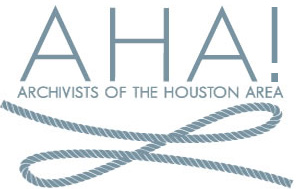 Holiday Meeting and ElectionsMcGovern Historical CenterDecember 15, 2016Present (15):  Matt Richardson, Albert Duran, Annie Golden, Melissa Gonzalez, Emily Vinson, Lucy Sheely, Daniel Alonzo, Vince Lee, Adrian Melissinos, Stephen James, Lisa Cruces, Phil Montgomery, Mary Manning, Jennifer Hecker, Madeline MoyaEat and greet—thanks to the hospitality committee and all who brought potluck items!Welcome—EV welcomed the assembled archivists and guest. Presentation - Jennifer Hecker, Daniel Alonzo, and Madeline Moya discuss Austin Archives Bazaar(Slides and resources will be shared via Google Drive following the meeting.)Jennifer Hecker—overview and adviceSend archivists, not PR people to talk it up; have a Plan B, such as sending volunteers to listen to guest speakers, rather than risking empty chairs; enlist speakers who use archives in their work; pay for a professionally designed logo; ask partners like Southwest Solutions, Awesome Foundation, and area repositories for money; share historic recipes are popularMadeline Moya—social media and publicityPromotion, Sponsors, Website. Attend other related groups’ events (“Nerd Night,” events at Children’s Museum, etc.); Flyer/poster around town—flyer pub crawl; Facebook, Twitter, Instagram announcements, gradually roll out repository announcements; Social Media—more work than you think; Create Facebook Group page instead of Event page—better management; Get people to “like” Group first, then post there. Get repositories to repost. Ads, Press Releases; Press-Digital Impressions, newsletters; Define a target audience—(how to get noticed in a city as large as Houston?), target your promotion.Daniel Alonzo--What do we know? Logistics. The Venue is the hardest part. Want it full but not crowded. Signage—3 sizes—templates. Spent about $2000 on space (discount). Volunteer duties—Google doc sign-up. Provide food and drink to volunteers. Merch: 2014—outsource, break even. 2016-DIY, more work, but profit. Open call for participants/archives—important! Surprise presenters may appear. Expand beyond your usual network.4-6 months lead time for repositories to plan.Minutes of July meeting/Secretary’s report—minutes were shared and reviewed. The motion to accept was made by Phil Montgomery, and seconded by Mary Manning. The minutes were accepted by vote. Treasurer’s report—the final 2016 income, balance sheet, and budget were presented. With membership down, we only had $470 in income—we had budgeted for $600. Still managed net positive income for the year. VP/President’s report—year in reviewOld Business—noneNew BusinessVote on proposed Bylaw Changes—Emily presented the proposed changes: Article II.2. “Renewal of membership must be received annually by the first membership meeting of the year for the member to be in good standing.”Article IV.1.C.2: “The Vice-President coordinates Archives Month activities. The Vice-President also serves as co-signer for bank accounts and other assets of the association.”Article IV.2.B: “Webmaster and Hospitality are recurring committee positions. Committee members may be confirmed by the President.”ElectionsVice-President: Matt RichardsonTreasurer: Sandra YatesSecretary: Lisa CrucesThanks to Lucy Sheely and Melissa Gonzalez for running. They are now appointed to the Program Committee. 